Студенческий саммит «Электроэнергия» PESS 2015 [Германия]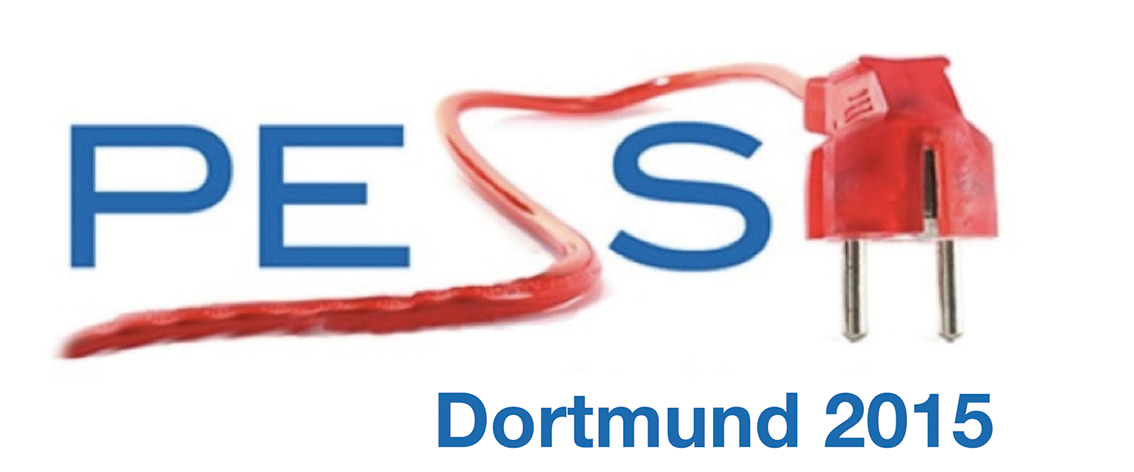 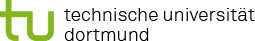 PESS это конференция для студентов, магистрантов и аспирантов, специализирующихся в области электроэнергетики. Это отличное место для того чтобы попробовать выступить перед Европейскими студентами, подготовить международную публикацию, а так же получить отзыв аудиторию на свою исследовательскую тематику от ведущих ученых и специалистов из производства Германии.Конференция проводится Институтом Электрических сетей, энергоэффективности и экономики Технического Университета Дортмунда в период с 13 по 14 января 2015 года.Направления конференцииВспомогательные сервисы в энергетикеАккумуляторы и системы хранения энергииКоммуникационные технологии в электрических сетяхПередача энергии на постоянном токе (HVDC)Мобильная электроэнергияЭлектрические машиныЭкономика энергетикиТопливные элементыIEC 61850Фотоэлектрические элементыСиловая электроникаНадежность электроэнергетических системСистемы защиты и управленияВозобновляемые источники энергииМоделированиеУмные сети (Smart Grid)Умные рынки электроэнергииПодстанции и оборудование высокого напряженияПередача и распределение энергииВетряные генераторыПрием докладов начинается с 1 октября и продлится до 31 октября 2014 года. Максимальный объем статьи до 6 листов А4 (включая графики, таблицы, приложения). Статьи должны быть выполнены согласно инструкции (шаблону) в Microsoft Word (см. шаблон в приложенном файле)Подробная информация на немецком и английском языках доступна на сайте конференции:http://www.ie3.tu-dortmund.de/cms/en/Institut/Events/K_PESS_2015/index.html Сайт Технического Университета Дортмунда:http://www.tu-dortmund.de/uni/International/ Авторы первых 50 докладов, прошедших отбор, не платят за услуги размещения при проведении конференции.